Resultado da Tomada de PreçosNº20220303E041HMIO Instituto de Gestão e Humanização – IGH, entidade de direito privado e sem fins lucrativos, classificado como OrganizaçãoSocial, vem tornar público o Resultado da Tomada de Preço, com a finalidade de adquirir bens, insumos ou serviços para oHMI - Hospital Estadual Materno-Infantil Dr. Jurandir do Nascimento, com endereço à Av. Perimetral, s/n, Qd. 37, Lt. 14, sala01, Setor Coimbra, Goiânia/GO, CEP: 74.530-020.Objeto: EQUIPAMENTOS MEDICOSTipo de Compra: Pedido Emergencial com cotação via emailGoiânia 03 de Março de 2022FORNECEDORPRODUTOQTDER$ UNITR$ SUB TOTALINOVAÇÃO SERVIÇOS ECOMERCIO DE PRODUTOSHOSPITALARES LTDA -FOCO CIRURGICO PORTÁTIL10 R$17.150,00 R$171.500,0000.302.007/0001-68VMI TECNOLOGIA LTDA -CNPJ: 02.659.246/0001-03APARELHO DE RAIO X TELECOMANDADOMONITOR MULTIPARAMETRICO TIPO 2131R$ 1.192.892,00 R$ 1.192.892,00PROLIFE EQUIPAMENTOSMEDICOS LTDA - CNPJ:R$41.000,00 R$288.932,00 R$123.000,00288.932,0066.783.630/0002-79CONFIANCE MEDICALPRODUTOS MEDICOS S/A -CNPJ: 05.209.279/0001-31TORRE DE VIDEOCIRURGIAR$TOTAL:R$ 1.776.324,00PEDIDO: 12865 /2022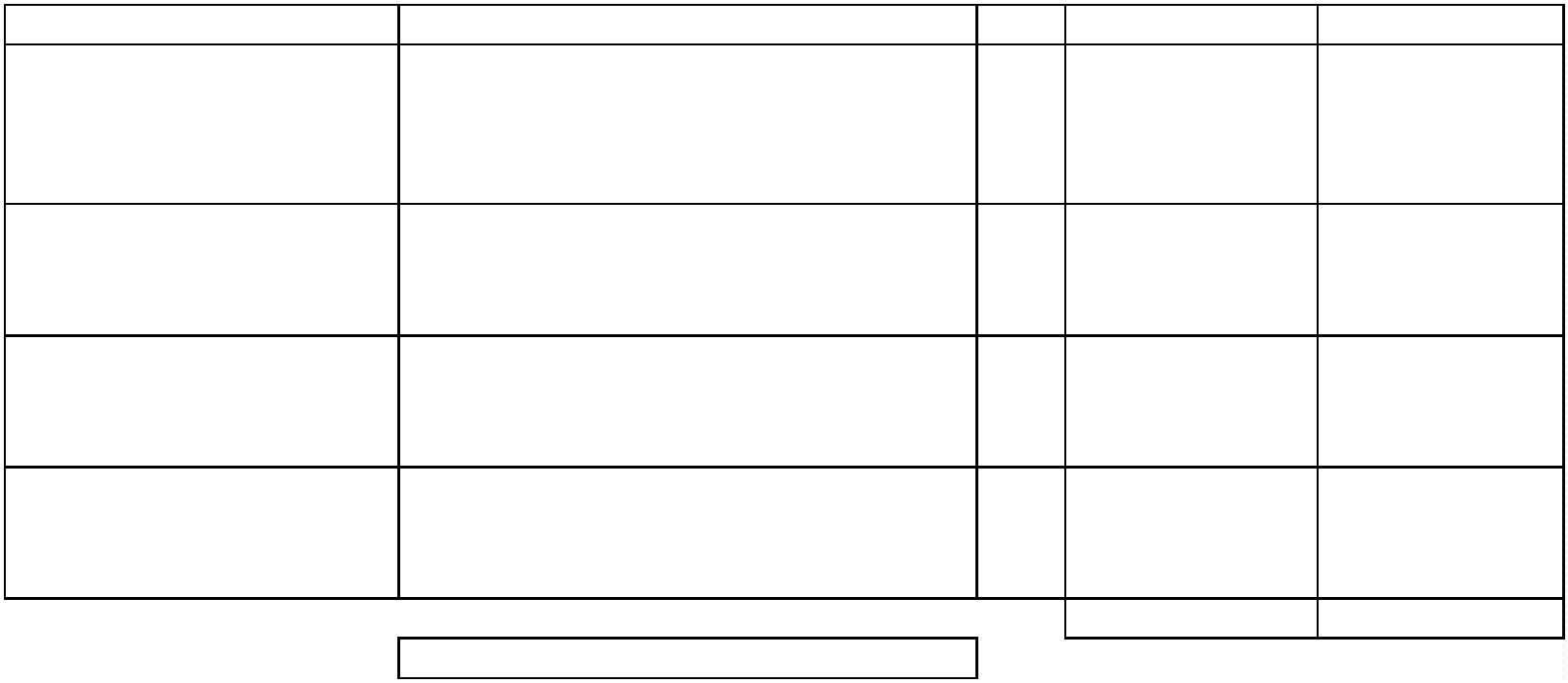 